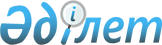 "2011-2013 жылдарға арналған аудандық бюджет туралы" Қазалы аудандық Мәслихатының 2010 жылғы 29 желтоқсандағы ХХХII сессиясының N 248 шешіміне өзгерістер мен толықтырулар енгізу туралы
					
			Күшін жойған
			
			
		
					Қызылорда облысы Қазалы аудандық мәслихатының 2011 жылғы 31 тамыздағы N 299 шешімі. Қызылорда облысының Әділет департаментінде 2011 жылы 12 қыркүйекте N 10-4-156 тіркелді. Қолданылу мерзімінің аяқталуына байланысты шешімнің күші жойылды - Қызылорда облысы Қазалы аудандық мәслихатының 2012 жылғы 11 желтоқсандағы N 356 хатымен      Ескерту. Қолданылу мерзімінің аяқталуына байланысты шешімнің күші жойылды - Қызылорда облысы Қазалы аудандық мәслихатының 2012.12.11 N 356 хатымен.      РҚАО ескертпесі.

      Мәтінде авторлық орфография және пунктуация сақталған.

      Қазақстан Республикасының 2008 жылғы 4 желтоқсандағы Бюджет кодексіне, "Қазақстан Республикасындағы жергілікті мемлекеттік басқару және өзін-өзі басқару туралы" Қазақстан Республикасының 2001 жылғы 23 қаңтардағы Заңының 6-бабының 1-тармағының 1) тармақшасына сәйкес Қазалы аудандық мәслихаты ШЕШІМ ЕТЕДІ:



      1. "2011-2013 жылдарға арналған аудандық бюджет туралы" Қазалы аудандық Мәслихатының 2010 жылғы 29 желтоқсандағы кезекті ХХХІІ сессиясының (нормативтік құқықтық актілердің мемлекеттік тіркеу тізілімінде 2011 жылғы 20 қаңтарда 10-4-137 нөмірімен тіркелген, аудандық "Қазалы" басылымының 2011 жылғы 5 ақпандағы N 12, 9 ақпандағы N 13-14, 12 ақпандағы N 15,16 және 16 ақпандағы N 17,18 сандарында жарияланған) N 248 шешіміне мынадай өзгерістер мен толықтырулар енгізілсін:



      1-тармақтағы:

      1) тармақшадағы:

      "6 416 562" деген сандар "6 431 457" деген сандармен ауыстырылсын;

      "5 356 560" деген сандар "5 371 455" деген сандармен ауыстырылсын;

      2) тармақшадағы:

      "6 457 355" деген сандар "6 486 950" деген сандармен ауыстырылсын;

      5) тармақшадағы:

      "-151 538" деген сандар "-166 238" деген сандармен ауыстырылсын;

      6) тармақшадағы:

      "151 538" деген сандар "166 238" деген сандармен ауыстырылсын;



      3 тармақтың 3) тармақшасындағы:

      "2 685" деген сандар "2 262" деген сандармен ауыстырылсын;



      3 тармақ мынадай мазмұндағы 11) тармақшамен толықтырылсын:

      "11) Бюджеттік мекемелердің жылу беру маусымына дайындығына 10800 мың теңге."



      3-1 тармақтың 14) тармақшасындағы:

      "қоныс аударуға" жолындағы "529" деген сандар "847" деген сандармен ауыстырылсын;

      16) тармақшасындағы: "тұрғын үй салуға және сатып алуға кредит беруге" жолындағы "24 500" деген сандар "39 200" деген сандармен ауыстырылсын;



      3-2 тармақтың 3) тармақшасындағы "7 000" деген сандар "11 200" деген сандармен ауыстырылсын;



      5-тармақтағы:

      "19 392" деген сандар "17 218" деген сандармен ауыстырылсын;

      мынадай мазмұндағы 10-2, 10-3–тармақтарымен толықтырылсын:

      "10-2. 122-005 "Жалпыға бірдей әскери міндетті атқару шеңберіндегі іс-шаралар" бағдарламасы 50 мың теңгеге, 458-021 "Елді мекендерде жол жүрісі қауіпсіздігін қамтамасыз ету" бағдарламасы 21 мың теңгеге, 123-002 "Ерекше жағдайларда сырқаты ауыр адамдарды дәрігерлік көмек көрсететін ең жақын денсаулық сақтау ұйымына жеткізуді ұйымдастыру" бағдарламасы 321 мың теңгеге, 451-005 "Мемлекеттік атаулы әлеуметтік көмек" бағдарламасы 3229 мың теңгеге, 451-006 "Тұрғын үй көмегі" бағдарламасы 1645 мың теңгеге, 451-007 "Жергілікті өкілетті органдардың шешімі бойынша мұқтаж азаматтардың жекелеген топтарына әлеуметтік көмек" бағдарламасы 725 мың теңгеге, 451-014 "Мұқтаж азаматтарға үйде әлеуметтiк көмек көрсету" бағдарламасы 224 мың теңгеге, 451-016 "18 жасқа дейінгі балаларға мемлекеттік жәрдемақылар" бағдарламасы 5073 мың теңгеге, 451-011 "Жәрдемақыларды және басқа да әлеуметтік төлемдерді есептеу, төлеу мен жеткізу бойынша қызметтерге ақы төлеу" бағдарламасы 734 мың теңгеге, 467-005 "Коммуналдық шаруашылығын дамыту" бағдарламасы 1700 мың теңгеге, 123-011 "Елді мекендерді абаттандыру мен көгалдандыру" бағдарламасы 75 мың теңгеге, 458-015 "Елдi мекендердегі көшелердi жарықтандыру" бағдарламасы 150 мың теңгеге, 467-008 "Спорт және туризм объектілерін дамыту" бағдарламасы 1259 мың теңгеге, 458-023 "Автомобиль жолдарының жұмыс істеуін қамтамасыз ету" бағдарламасы 87 мың теңгеге және 452-012 "Ауданның (облыстық маңызы бар қаланың) жергілікті атқарушы органының резерві" бағдарламасы 2174 мың теңгеге азайтылып, жиыны 17467 мың теңге төмендегі бағдарламаларға бағытталсын:

      464-006 "Балаларға қосымша білім беру" бағдарламасына 1000 мың теңге;

      451-001 "Жергілікті деңгейде халық үшін әлеуметтік бағдарламаларды жұмыспен қамтуды қамтамасыз етуді іске асыру саласындағы мемлекеттік саясатты іске асыру жөніндегі қызметтер" бағдарламасына 804 мың теңге;

      458-012 "Сумен жабдықтау және су бөлу жүйесінің қызмет етуі" бағдарламасына 6395 мың теңге;

      458-033 "Инженерлік-коммуникациялық инфрақұрылымды дамыту, орналастыру және (немесе) сатып алу" бағдарламасына 1325 мың теңге;

      455-003 "Мәдени-демалыс жұмысын қолдау" бағдарламасына 4012 мың теңге;

      456-005 "Телерадио хабарларын тарату арқылы мемлекеттік ақпараттық саясатты жүргізу жөніндегі қызметтер" бағдарламасына 2419 мың теңге;

      456-001 "Жергілікті деңгейде аппарат, мемлекеттілікті нығайту және азаматтардың әлеуметтік сенімділігін қалыптастыру саласында мемлекеттік саясатты іске асыру жөніндегі қызметтер" бағдарламасына 1512 мың теңге.

      10-3. 122-001 "Аудан (облыстық маңызы бар қала) әкімінің қызметін қамтамасыз ету жөніндегі қызметтер" бағдарламасы 1000 мың теңгеге азайтылып, 122-003 "Мемлекеттік органдардың күрделі шығыстары" бағдарламасы 1000 мың теңгеге көбейтілсін;

      123-008 "Елдi мекендердегі көшелердi жарықтандыру" бағдарламасы 44 мың теңгеге, 123-011 "Елді мекендерді абаттандыру мен көгалдандыру" бағдарламасы 298 мың теңгеге азайтылып, 123-001 "Қаладағы аудан, аудандық маңызы бар қаланың, кент, ауыл (село), ауылдық (селолық) округ әкімінің қызметін қамтамасыз ету жөніндегі қызметтер" бағдарламасы 342 мың теңгеге көбейтілсін."



      аталған шешімнің 1-қосымшасы осы шешімнің 1-қосымшасына сәйкес жаңа редакцияда жазылсын.

      аталған шешімнің 6-қосымшасы осы шешімнің 2-қосымшасына сәйкес жаңа редакцияда жазылсын.



      2. Осы шешім 2011 жылдың 1 қаңтарынан бастап қолданысқа енгізіледі.      Аудандық Мәслихаттың

      кезектен тыс ХХХVІІІ

      сессиясының төрағасы                     К. Алиасқаров      Аудандық Мәслихаттың

      хатшысы                                  Т. Бөріқұлақов      Аудандық Мәслихаттың 2011 жылғы

      "31" тамыздағы кезектен тыс ХХХVІІІ

      сессиясының N 299 шешіміне 1-қосымша      Аудандық Мәслихаттың 2010 жылғы

      "29" желтоқсандағы кезекті ХХХІІ

      сессиясының N 248 шешіміне 1-қосымша        

2011 жылға арналған аудандық бюджетАудандық Мәслихаттың 2011 жылғы

      "31" тамыздағы кезектен тыс ХХХVІІІ

      сессиясының N 299 шешіміне 2-қосымша      Аудандық Мәслихаттың 2010 жылғы

      "29" желтоқсандағы кезекті ХХХІІ

      сессиясының N 248 шешіміне 6-қосымша        

Қала, кент, ауылдық округі әкімі аппараттары бюджеттік бағдарлама әкімшілері бойынша 2011 жылға арналған жеке жоспарларының қаржылар көлемі      /мың теңге/ 

"2011-2013 жылдарға арналған аудандық бюджет туралы" Қазалы аудандық Мәслихатының 2010 жылғы 29 желтоқсандағы ХХХІІ сессиясының N 248 шешіміне өзгерістер мен толықтырулар енгізу туралы" Қазалы аудандық Мәслихатының кезектен тыс ХХХҮIІІ сессиясының шешіміне

      ТҮСІНДІРМЕ ЖАЗБА        

1. Кірістер:      Республикалық бюджеттің қаржысы есебінен "Жұмыспен қамту-2020" бағдарламасы шеңберінде:

      іс шараларды іске асыруға (қоныс аударуға) бөлінген ағымдағы нысаналы трансферт 318 мың теңгеге;

      инженерлік-коммуникациялық инфрақұрылымды дамытуға бөлінген нысаналы даму трансферті 4 200 мың теңгеге көбейтілді.

      Облыстық бюджеттің қаржысы есебінен Ұлы Отан соғысының қатысушылары мен мүгедектеріне, Ұлы Отан соғысында қаза тапқан жауынгерлердің екінші рет некеге тұрмаған жесірлеріне, екінші дүниежүзілік соғыс кезінде фашистердің құрған концлагерлердің жасы кәмелетке толмаған бұрынғы тұтқындарына, Ұлы Отан соғысы жылдарында тылдағы жанқиярлық еңбегі мен мінсіз әскери қызметі үшін бұрынғы КСРО Одағының ордендерімен және медальдарымен марапатталған адамдарға біржолғы материалдық көмекке бөлінген ағымдағы нысаналы трансферт 423 мың теңгеге азайтылды.

      Облыстық бюджеттің қаржысы есебінен бюджеттік мекемелердің жылу беру маусымына дайындығына 10 800 мың теңге ағымдағы нысаналы трансферт бөлінді.        

2. Шығындар:      1. Республикалық, облыстық бюджеттердің қаржысы есебінен бөлінген ағымдағы нысаналы және нысаналы даму трансферттері көлемінің өзгеруіне сәйкес 451-002 "Еңбекпен қамту бағдарламасы" 318 мың теңгеге, 467-022 "Жұмыспен қамту – 2020" бағдарламасы шеңберінде инженерлік-коммуникациялық инфрақұрылымды дамыту" бағдарламасы 4 200 мың теңгеге көбейтіліп, 451-007 "Жергілікті өкілетті органдардың шешімі бойынша мұқтаж азаматтардың жекелеген топтарына әлеуметтік көмек" бағдарламасы 421 мың теңгеге, 451-011 "Жәрдемақыларды және басқа да әлеуметтік төлемдерді есептеу, төлеу мен жеткізу бойынша қызметтерге ақы төлеу" бағдарламасы 2 мың теңгеге азайтылды.

      2. Облыстық бюджеттің қаржысы есебінен бюджеттік мекемелердің жылу беру маусымына дайындығына ағымдағы нысаналы трансферт бөлінуіне сәйкес 122-006 "Аудан (облыстык маңызы бар қала) ауқымындағы төтенше жағдайлардың алдын алу және оларды жою" бағдарламасы 10 800 мың теңгеге көбейтілді.

      3. Республикалық бюджеттің қаржысы есебінен "Жұмыспен қамту-2020" бағдарламасы шеңберінде тұрғын үй салуға және сатып алуға бөлінген кредит көлемінің өзгеруіне сәйкес 467-003 "Мемлекеттік коммуналдық тұрғын үй қорының тұрғын үй құрылысы және (немесе) сатып алу" бағдарламасы 14 700 мың теңгеге көбейтілді.

      4. Бюджеттік бағдарлама әкімшілері бойынша ағымдағы шығындар мен мемлекеттік сатып алу қорытындысына сәйкес үнемделген қаржылар есебінен 122-005 "Жалпыға бірдей әскери міндетті атқару шеңберіндегі іс-шаралар" бағдарламасы 50 мың теңгеге, 458-021 "Елді мекендерде жол жүрісі қауіпсіздігін қамтамасыз ету" бағдарламасы 21 мың теңгеге, 123-002 "Ерекше жағдайларда сырқаты ауыр адамдарды дәрігерлік көмек көрсететін ең жақын денсаулық сақтау ұйымына жеткізуді ұйымдастыру" бағдарламасы 321 мың теңгеге (Құмжиек ауылдық округі әкімінің аппараты 107 мың теңге, Шәкен ауылдық округі әкімінің аппараты 107 мың теңге, Сарбұлақ ауылдық округі әкімінің аппараты 107 мың теңге), 451-005 "Мемлекеттік атаулы әлеуметтік көмек" бағдарламасы 3229 мың теңгеге, 451-006 "Тұрғын үй көмегі" бағдарламасы 1 645 мың теңгеге, 451-007 "Жергілікті өкілетті органдардың шешімі бойынша мұқтаж азаматтардың жекелеген топтарына әлеуметтік көмек" бағдарламасы 725 мың теңгеге, 451-014 "Мұқтаж азаматтарға үйде әлеуметтiк көмек көрсету" бағдарламасы 224 мың теңгеге, 451-016 "18 жасқа дейінгі балаларға мемлекеттік жәрдемақылар" бағдарламасы 5073 мың теңгеге, 451-011 "Жәрдемақыларды және басқа да әлеуметтік төлемдерді есептеу, төлеу мен жеткізу бойынша қызметтерге ақы төлеу" бағдарламасы 734 мың теңгеге, 467-005 "Коммуналдық шаруашылығын дамыту" бағдарламасы 1700 мың теңгеге, 123-011 "Елді мекендерді абаттандыру мен көгалдандыру" бағдарламасы 75 мың теңгеге (Басыкара ауылдық округі әкімінің аппараты 75 мың теңге), 458-015 "Елдi мекендердегі көшелердi жарықтандыру" бағдарламасы 150 мың теңгеге, 467-008 "Спорт және туризм объектілерін дамыту" бағдарламасы 1 259 мың теңгеге, 458-023 "Автомобиль жолдарының жұмыс істеуін қамтамасыз ету" бағдарламасы 87 мың теңгеге және 452-012 "Ауданның (облыстық маңызы бар қаланың) жергілікті атқарушы органының резерві" бағдарламасы 2174 мың теңгеге азайтылып, жиыны 17 467 мың теңге төмендегі бағдарламаларға бағытталды:

      464-006 "Балаларға қосымша білім беру" бағдарламасына, оның ішінде Балаларды сауықтыру-демалыс орталығы "Шағала" мемлекеттік қазыналық кәсіпорнының ағымдағы шығындарына 1 000 мың теңге;

      451-001 "Жергілікті деңгейде халық үшін әлеуметтік бағдарламаларды жұмыспен қамтуды қамтамасыз етуді іске асыру саласындағы мемлекеттік саясатты іске асыру жөніндегі қызметтер" бағдарламасына коммуналдық қызметтерге ақы төлеуге 804 мың теңге;

      458-012 "Сумен жабдықтау және су бөлу жүйесінің қызмет етуі" бағдарламасына 6395 мың теңге, оның ішінде "Қазалы ауданы, Әйтеке би кентінің жағалау насос стансасы мен су қыспақты мұнарасы аралығындағы су құбырын және насос стансасының жабдықтарын күрделі жөндеу" жобасының жоба-сметалық құжаттарын жасату мен мемлекеттік сараптамадан өткізуге 5 095 мың теңге, "Қазалы ауданы, Шәкен елді мекенінен скважина бұрғылау" жобасының жоба-сметалық құжаттарын жасату мен мемлекеттік сараптамадан өткізуге 1 300 мың теңге;

      "Қазалы ауданы, Бірлік елді мекенінің Қарлан учаскесін электрмен жабдықтау" жобасының жоба-сметалық құжатын жасау мен мемлекеттік сараптамадан өткізуге 458-033 "Инженерлік-коммуникациялық инфрақұрылымды дамыту, орналастыру және (немесе) сатып алу" бағдарламасына 1325 мың теңге;

      "Тамыры терең, тарихы кенен-Қазалы" кітабының 1 және 2 томының тиражын көбейту мен 3 кітабын шығаруға 455-003 "Мәдени-демалыс жұмысын қолдау" бағдарламасына 4 012 мың теңге;

      456-005 "Телерадио хабарларын тарату арқылы мемлекеттік ақпараттық саясатты жүргізу жөніндегі қызметтер" бағдарламасына 2419 мың теңге;

      Қазақстан Республикасы Тәуелсіздігінің 20 жылдығына орай сыртқы жарнамалық үгіт-насихат құралдарын жасатуға 456-001 "Жергілікті деңгейде аппарат, мемлекеттілікті нығайту және азаматтардың әлеуметтік сенімділігін қалыптастыру саласында мемлекеттік саясатты іске асыру жөніндегі қызметтер" бағдарламасына 1512 мың теңге.

      5. 122-001 "Аудан (облыстық маңызы бар қала) әкімінің қызметін қамтамасыз ету жөніндегі қызметтер" бағдарламасы 1 000 мың теңгеге азайтылып, 122-003 "Мемлекеттік органдардың күрделі шығыстары" бағдарламасы 1 000 мың теңгеге көбейтілді;

      123-008 "Елдi мекендердегі көшелердi жарықтандыру" бағдарламасы 44 мың теңгеге (Ақжона ауылдық округі әкімінің аппараты), 123-011 "Елді мекендерді абаттандыру мен көгалдандыру" бағдарламасы 298 мың теңгеге (Сарбұлақ ауылдық округі әкімінің аппараты 250 мың теңге, Майдакөл ауылдық округі әкімінің аппараты 48 мың теңге) азайтылып, 123-001 "Қаладағы аудан, аудандық маңызы бар қаланың, кент, ауыл (село), ауылдық (селолық) округ әкімінің қызметін қамтамасыз ету жөніндегі қызметтер" бағдарламасы 342 мың теңгеге (Ақжона ауылдық округі әкімінің аппараты 44 мың теңге, Сарбұлақ ауылдық округі әкімінің аппараты 250 мың теңге, Майдакөл ауылдық округі әкімінің аппараты 48 мың теңге) көбейтілді.
					© 2012. Қазақстан Республикасы Әділет министрлігінің «Қазақстан Республикасының Заңнама және құқықтық ақпарат институты» ШЖҚ РМК
				СанатыСанатыСанатыСанатыСомасы, мың теңге
СыныбыСыныбыСыныбыIшкi сыныбыIшкi сыныбыАтауы
1. КІРІСТЕР64314571Салықтық түсімдер95913501Табыс салығы4086402Жеке табыс салығы40864003Әлеуметтiк салық2972341Әлеуметтік салық29723404Меншiкке салынатын салықтар2334801Мүлiкке салынатын салықтар193173 3Жер салығы69594Көлiк құралдарына салынатын салық329485Бірыңғай жер салығы40005Тауарларға, жұмыстарға және қызметтерге салынатын iшкi салықтар165412Акциздер53003Табиғи және басқа ресурстарды пайдаланғаны үшiн түсетiн түсiмдер18004Кәсiпкерлiк және кәсiби қызметтi жүргiзгенi үшiн алынатын алымдар84265Ойын бизнесіне салық101508Заңдық мәнді іс-әрекеттерді жасағаны және (немесе) оған уәкілеттігі бар мемлекеттік органдар немесе лауазымды адамдар құжаттар бергені үшін алынатын міндетті төлемдер32401Мемлекеттік баж32402Салықтық емес түсiмдер504201Мемлекет меншігінен түсетін түсімдер4005Мемлекет меншігіндегі мүлікті жалға беруден түсетін кірістер40006Басқа да салықтық емес түсiмдер4642 1Басқа да салықтық емес түсiмдер4642 3Негізгі капиталды сатудан түсетін түсімдер9582501Мемлекеттік мекемелерге бекітілген мемлекеттік мүлікті сату904001Мемлекеттік мекемелерге бекітілген мемлекеттік мүлікті сату9040003Жердi және материалдық емес активтердi сату54251Жерді сату54254Трансферттердің түсімдері537145502Мемлекеттiк басқарудың жоғары тұрған органдарынан түсетiн трансферттер53714552Облыстық бюджеттен түсетiн трансферттер5371455Функционалдық топФункционалдық топФункционалдық топФункционалдық топСомасы, мың теңге
Бюджеттік бағдарламалардың әкiмшiсiБюджеттік бағдарламалардың әкiмшiсiБюджеттік бағдарламалардың әкiмшiсiБағдарламаБағдарламаАтауы
2. ШЫҒЫНДАР64869501Жалпы сипаттағы мемлекеттiк қызметтер 369501112Аудан (облыстық маңызы бар қала) мәслихатының аппараты25095001Аудан (облыстық маңызы бар қала) мәслихатының қызметін қамтамасыз ету жөніндегі қызметтер25095122Аудан (облыстық маңызы бар қала) әкімінің аппараты77411001Аудан (облыстық маңызы бар қала) әкімінің қызметін қамтамасыз ету жөніндегі қызметтер76111003Мемлекеттік органдардың күрделі шығыстары1300123Қаладағы аудан, аудандық маңызы бар қала, кент, ауыл (село), ауылдық (селолық) округ әкімінің аппараты230036001Қаладағы аудан, аудандық маңызы бар қаланың, кент, ауыл (село), ауылдық (селолық) округ әкімінің қызметін қамтамасыз ету жөніндегі қызметтер229486022Мемлекеттік органдардың күрделі шығыстары550452Ауданның (облыстық маңызы бар қаланың) қаржы бөлімі17475001Аудандық (облыстық маңызы бар қала) бюджетті орындау және коммуналдық меншікті басқару саласындағы мемлекеттік саясатты іске асыру жөніндегі қызметтер17475453Ауданның (облыстық маңызы бар қаланың) экономика және бюджеттік жоспарлау бөлімі19484001Экономикалық саясатты, мемлекеттік жоспарлау жүйесін қалыптастыру мен дамыту және ауданды (облыстық маңызы бар қаланы) басқару саласындағы мемлекеттік саясатты іске асыру жөніндегі қызметтер 194842Қорғаныс82573122Аудан (облыстық маңызы бар қала) әкімінің аппараты2056005Жалпыға бірдей әскери міндетті атқару шеңберіндегі іс-шаралар2056122Аудан (облыстық маңызы бар қала) әкімінің аппараты80517006Аудан (облыстық маңызы бар қала) ауқымындағы төтенше жағдайлардың алдын алу және оларды жою 805173Қоғамдық тәртіп, қауіпсіздік, құқықтық, сот, қылмыстық-атқару қызметі4479458Ауданның (облыстық маңызы бар қаланың) тұрғын үй-коммуналдық шаруашылығы, жолаушылар көлігі және автомобиль жолдары бөлімі4479021Елді мекендерде жол жүрісі қауіпсіздігін қамтамасыз ету44794Бiлiм беру4147497464Ауданның (облыстық маңызы бар қаланың) білім бөлімі419466009Мектепке дейінгі тәрбие ұйымдарының қызметін қамтамасыз ету419466464Ауданның (облыстық маңызы бар қаланың) білім бөлімі3641312003Жалпы білім беру3529688006Балаларға қосымша білім беру111624464Ауданның (облыстық маңызы бар қаланың) білім бөлімі86719001Жергілікті деңгейде білім беру саласындағы мемлекеттік саясатты іске асыру жөніндегі қызметтер22552005Ауданның (облыстық маңызы бар қаланың) мемлекеттік білім беру мекемелері үшін оқулықтар мен оқу-әдiстемелiк кешендерді сатып алу және жеткізу16176007Аудандық (қалалық) ауқымдағы мектеп олимпиадаларын және мектептен тыс іс-шараларды өткiзу176015Жетім баланы (жетім балаларды) және ата-аналарының қамқорынсыз қалған баланы (балаларды) күтіп-ұстауға асыраушыларына ай сайынғы ақшалай қаражат төлемдері17842020Үйде оқытылатын мүгедек балаларды жабдықпен, бағдарламалық қамтыммен қамтамасыз ету8136021Мектеп мұғалімдеріне және мектепке дейінгі білім беру ұйымдары тәрбиешілеріне біліктілік санаты үшін қосымша ақының мөлшерін арттыру218376Әлеуметтiк көмек және әлеуметтiк қамсыздандыру368481451Ауданның (облыстық маңызы бар қаланың) жұмыспен қамту және әлеуметтік бағдарламалар бөлімі319353002Еңбекпен қамту бағдарламасы35158003Қайтыс болған Совет Одағының батырларын, "Халық қаһармандарын", Социалистік Еңбек ерлерін, Даңқ Орденінің үш дәрежесімен және "Отан" орденімен марапатталған соғыс ардагерлері мен мүгедектерін жерлеу рәсімдері бойынша қызмет көрсету52004Ауылдық жерлердегі денсаулық сақтау, білім беру, әлеуметтік қамтамасыз ету, мәдениет және спорт мамандарына отын сатып алуға Қазақстан Республикасының заңнамасына сәйкес әлеуметтік көмек көрсету15750005Мемлекеттік атаулы әлеуметтік көмек 13433006Тұрғын үй көмегі18476007Жергілікті өкілетті органдардың шешімі бойынша мұқтаж азаматтардың жекелеген топтарына әлеуметтік көмек413720091999 жылдың 26 шілдесінде "Отан", "Даңқ" ордендерімен марапатталған, "Халық Қаһарманы" атағын және республиканың құрметті атақтарын алған азаматтарды әлеуметтік қолдау381010Үйден тәрбиеленіп оқытылатын мүгедек балаларды материалдық қамтамасыз ету2573014Мұқтаж азаматтарға үйде әлеуметтiк көмек көрсету5928701618 жасқа дейінгі балаларға мемлекеттік жәрдемақылар109692017Мүгедектерді оңалту жеке бағдарламасына сәйкес, мұқтаж мүгедектерді міндетті гигиеналық құралдармен қамтамасыз етуге және ымдау тілі мамандарының, жеке көмекшілердің қызмет көрсетуі11273023Жұмыспен қамту орталықтарының қызметтің қамтамасыз ету11906451Ауданның (облыстық маңызы бар қаланың) жұмыспен қамту және әлеуметтік бағдарламалар бөлімі49128001Жергілікті деңгейде халық үшін әлеуметтік бағдарламаларды жұмыспен қамтуды қамтамасыз етуді іске асыру саласындағы мемлекеттік саясатты іске асыру жөніндегі қызметтер 47589011Жәрдемақыларды және басқа да әлеуметтік төлемдерді есептеу, төлеу мен жеткізу бойынша қызметтерге ақы төлеу15397Тұрғын үй-коммуналдық шаруашылық653403458Ауданның (облыстық маңызы бар қаланың) тұрғын үй-коммуналдық шаруашылығы, жолаушылар көлігі және автомобиль жолдары бөлімі8000004Азаматтардың жекелеген санаттарын тұрғын үймен қамтамасыз ету8000467Ауданның (облыстық маңызы бар қаланың) құрылыс бөлімі52400003Мемлекеттік коммуналдық тұрғын үй қорының тұрғын үй құрылысы және (немесе) сатып алу39200020Тұрғын үй сатып алу2000022Жұмыспен қамту – 2020 бағдарламасы шеңберінде инженерлік-коммуникациялық инфрақұрылымды дамыту11200458Ауданның (облыстық маңызы бар қаланың) тұрғын үй-коммуналдық шаруашылығы, жолаушылар көлігі және автомобиль жолдары бөлімі91403012Сумен жабдықтау және су бөлу жүйесінің қызмет етуі 15336029Сумен жабдықтау жүйесін дамыту17142033Инженерлік-коммуникациялық инфрақұрылымды дамыту, орналастыру және (немесе) сатып алу58925467Ауданның (облыстық маңызы бар қаланың) құрылыс бөлімі332500005Коммуналдық шаруашылығын дамыту32500006Сумен жабдықтау жүйесін дамыту300000123Қаладағы аудан, аудандық маңызы бар қала, кент, ауыл (село), ауылдық (селолық) округ әкімінің аппараты140277008Елді мекендерде көшелерді жарықтандыру19202009Елді мекендердің санитариясын қамтамасыз ету10807011Елді мекендерді абаттандыру мен көгалдандыру110268458Ауданның (облыстық маңызы бар қаланың) тұрғын үй-коммуналдық шаруашылығы, жолаушылар көлігі және автомобиль жолдары бөлімі28823015Елдi мекендердегі көшелердi жарықтандыру288238Мәдениет, спорт, туризм және ақпараттық кеңістiк374018455Ауданның (облыстық маңызы бар қаланың) мәдениет және тілдерді дамыту бөлімі167913003Мәдени-демалыс жұмысын қолдау167913465Ауданның (облыстық маңызы бар қаланың) Дене шынықтыру және спорт бөлімі9840006Аудандық (облыстық маңызы бар қалалық) деңгейде спорттық жарыстар өткiзу1126007Әртүрлi спорт түрлерi бойынша аудан (облыстық маңызы бар қала) құрама командаларының мүшелерiн дайындау және олардың облыстық спорт жарыстарына қатысуы8714467Ауданның (облыстық маңызы бар қаланың) құрылыс бөлімі80741008Спорт және туризм объектілерін дамыту80741455Ауданның (облыстық маңызы бар қаланың) мәдениет және тілдерді дамыту бөлімі58733006Аудандық (қалалық) кiтапханалардың жұмыс iстеуi58733456Ауданның (облыстық маңызы бар қаланың) ішкі саясат бөлімі17919002Газеттер мен журналдар арқылы мемлекеттiк ақпараттық саясат жүргізу жөніндегі қызметтер14878005Телерадио хабарларын тарату арқылы мемлекеттік ақпараттық саясатты жүргізу жөніндегі қызметтер3041455Ауданның (облыстық маңызы бар қаланың) мәдениет және тілдерді дамыту бөлімі10769001Жергілікті деңгейде тілдерді және мәдениетті дамыту саласындағы мемлекеттік саясатты іске асыру жөніндегі қызметтер10769456Ауданның (облыстық маңызы бар қаланың) ішкі саясат бөлімі15450001Жергілікті деңгейде аппарат, мемлекеттілікті нығайту және азаматтардың әлеуметтік сенімділігін қалыптастыру саласында мемлекеттік саясатты іске асыру жөніндегі қызметтер14450003Жастар саясаты саласындағы өңірлік бағдарламаларды iске асыру1000465Ауданның (облыстық маңызы бар қаланың) Дене шынықтыру және спорт бөлімі12653001Жергілікті деңгейде денешынықтыру және спорт саласындағы мемлекеттік саясатты іске асыру жөніндегі қызметтер1265310Ауыл, су, орман, балық шаруашылығы, ерекше қорғалатын табиғи аумақтар, қоршаған ортаны және жануарлар дүниесін қорғау, жер қатынастары90540462Ауданның (облыстық маңызы бар қаланың) ауыл шаруашылығы бөлімі18219001Жергілікті деңгейде ауыл шаруашылығы саласындағы мемлекеттік саясатты іске асыру жөніндегі қызметтер9425099Республикалық бюджеттен берілетін нысаналы трансферттер есебiнен ауылдық елді мекендер саласының мамандарын әлеуметтік қолдау шараларын іске асыру 8794467Ауданның (облыстық маңызы бар қаланың) құрылыс бөлімі455010Ауыл шаруашылығы объектілерін дамыту455473Ауданның (облыстық маңызы бар қаланың) ветеринария бөлімі12347001Жергілікті деңгейде ветеринария саласындағы мемлекеттік саясатты іске асыру жөніндегі қызметтер9953006Ауру жануарларды санитарлық союды ұйымдастыру1640007Қаңғыбас иттер мен мысықтарды аулауды және жоюды ұйымдастыру754463Ауданның (облыстық маңызы бар қаланың) жер қатынастары бөлімі9613001Аудан (облыстық маңызы бар қала) аумағында жер қатынастарын реттеу саласындағы мемлекеттік саясатты іске асыру жөніндегі қызметтер9613473Ауданның (облыстық маңызы бар қаланың) ветеринария бөлімі49906011Эпизоотияға қарсы іс-шаралар жүргізу4990611Өнеркәсіп, сәулет, қала құрылысы және құрылыс қызметі17622467Ауданның (облыстық маңызы бар қаланың) құрылыс бөлімі8317001Жергілікті деңгейде құрылыс саласындағы мемлекеттік саясатты іске асыру жөніндегі қызметтер8317468Ауданның (облыстық маңызы бар қаланың) сәулет және қала құрылысы бөлімі9305001Жергілікті деңгейде сәулет және қала құрылысы саласындағы мемлекеттік саясатты іске асыру жөніндегі қызметтер930512Көлiк және коммуникация301300458Ауданның (облыстық маңызы бар қаланың) тұрғын үй-коммуналдық шаруашылық, жолаушылар көлігі және автомобиль жолдары бөлімі301300023Автомобиль жолдарының жұмыс істеуін қамтамасыз ету30130013Басқалар50696469Ауданның (облыстық маңызы бар қаланың) кәсіпкерлік бөлімі9428001Жергілікті деңгейде кәсіпкерлік пен өнеркәсіпті дамыту саласындағы мемлекеттік саясатты іске асыру жөніндегі қызметтер8428003Кәсіпкерлік қызметті қолдау1000451Ауданның (облыстық маңызы бар қаланың) жұмыспен қамту және әлеуметтік бағдарламалар бөлімі10920022"Бизнестің жол картасы-2020" бағдарламасы шеңберінде жеке кәсіпкерлікті қолдау10920452Ауданның (облыстық маңызы бар қаланың) қаржы бөлімі17218012Ауданның (облыстық маңызы бар қаланың) жергілікті атқарушы органының резерві17218458Ауданның (облыстық маңызы бар қаланың) тұрғын үй-коммуналдық шаруашылығы, жолаушылар көлігі және автомобиль жолдары бөлімі13130001Жергілікті деңгейде тұрғын үй-коммуналдық шаруашылығы, жолаушылар көлігі және автомобиль жолдары саласындағы мемлекеттік саясатты іске асыру жөніндегі қызметтер11230013Мемлекеттік органдардың күрделі шығыстары190015Трансферттер26840452Ауданның (облыстық маңызы бар қаланың) қаржы бөлімі26840006Нысаналы пайдаланылмаған (толық пайдаланылмаған) трансферттерді қайтару268403. Таза бюджеттік кредиттеу94145Бюджеттік кредиттер10049510Ауыл, су, орман, балық шаруашылығы, ерекше қорғалатын табиғи аумақтар, қоршаған ортаны және жануарлар дүниесін қорғау, жер қатынастары100495462Ауданның (облыстық маңызы бар қаланың) ауыл шаруашылығы бөлімі100495008Ауылдық елді мекендердің әлеуметтік саласының мамандарын әлеуметтік қолдау шараларын іске асыру үшін бюджеттік кредиттер100495Бюджеттік кредиттерді өтеу63505Бюджеттік кредиттерді өтеу635001 Бюджеттік кредиттерді өтеу63501Мемлекеттік бюджеттен берілген бюджеттік кредиттерді өтеу63504. Қаржы активтерімен жасалатын операциялар бойынша сальдо16600Қаржы активтерін сатып алу1660013Басқалар16600452Ауданның (облыстық маңызы бар қаланың) қаржы бөлімі16600014Заңды тұлғалардың жарғылық капиталын қалыптастыру немесе ұлғайту16600Мемлекеттің қаржы активтерін сатудан түсетін түсімдер5. Бюджет тапшылығы (профициті)-1662386.Бюджет тапшылығын қаржыландыру (профицитті пайдалану)1662387Қарыздар түсімі6491901Мемлекеттік ішкі қарыздар649192Қарыз алу келісім-шарттары6491916Қарыздарды өтеу96750452Ауданның (облыстық маңызы бар қаланың) қаржы бөлімі96750008Жергілікті атқарушы органның жоғары тұрған бюджет алдындағы борышын өтеу967508Бюджет қаражаттарының пайдаланылатын қалдықтары19806901Бюджет қаражаты қалдықтары1980691Бюджет қаражатының бос қалдықтары198069р/сАтауыБарлығыоның ішінде бағдарламалар бойыншаоның ішінде бағдарламалар бойыншаоның ішінде бағдарламалар бойыншаоның ішінде бағдарламалар бойыншаоның ішінде бағдарламалар бойыншаоның ішінде бағдарламалар бойыншаоның ішінде бағдарламалар бойыншаоның ішінде бағдарламалар бойыншаоның ішінде бағдарламалар бойыншар/сАтауыБарлығыҚаладағы аудан, аудандық маңызы бар қаланың, кент, ауыл (село), ауылдық (селолық) округ әкімінің қызметін қамтамасыз ету жөніндегі қызметтерМемлекеттік органдардың күрделі шығыстары Ерекеше жағдайлар да сырқаты ауыр адамдарды дәрігерлік көмек көрсететін ең жақын денсаулық сақтау ұйымына жеткізуді ұйымдастыруЕлді мекендерде сумен жабдықтауды ұйымдастыруЕлді мекендерде көшелерді жарықтандыруЕлді мекендердің санитариясын қамтамасыз етуЖерлеу орындарын күтіп-ұстау және туысы жоқ адамдарды жерлеуЕлді мекендер ді абаттандыру мен көгалдандыруАудандық маңызы бар қалаларда, кенттерде, ауылдарда (селоларда), ауылдық (селолық) округтерде автомобиль жолдарының жұмыс істеуін қамтамасыз ету1234567891011121"Әйтеке би кенті әкімінің аппараты" мемлекеттік мекемесі985993217360459233511482"Қазалы қаласы әкімінің аппараты" мемлекеттік мекемесі 429511883055016471574203503"Майлыбас ауылдық округі әкімінің аппараты" мемлекеттік мекемесі10767800652122404"Қызылқұм ауылдық округі әкімінің аппараты" мемлекеттік мекемесі11251101435355735"Бозкөл ауылдық округі әкімінің аппараты" мемлекеттік мекемесі 11438106225382786"Аранды ауылдық округі әкімінің аппараты" мемлекеттік мекемесі1089393235949767"Алға ауылдық округі әкімінің аппараты" мемлекеттік мекемесі1097699155794828"Майдакөл ауылдық округі әкімінің аппараты" мемлекеттік мекемесі344609962396241029"Арықбалық ауылдық округі әкімінің аппараты" мемлекеттік мекемесі110048782549167310"Көларық ауылдық округі әкімінің аппараты" мемлекеттік мекемесі1172394511004126811"Сарыкөл ауылдық округі әкімінің аппараты" мемлекеттік мекемесі11145936797380512"Мұратбаев ауылдық округі әкімінің аппараты" мемлекеттік мекемесі10325913256163213"Құмжиек ауылдық округі әкімінің аппараты" мемлекеттік мекемесі120029960567147514"Қарашенгел ауылдық округі әкімінің аппараты" мемлекеттік мекемесі10115921038851715"Басықара ауылдық округі әкімінің аппараты" мемлекеттік мекемесі1530413586522119616"Өркендеу ауылдық округі әкімінің аппараты" мемлекеттік мекемесі110521014353737217"Тасарық ауылдық округі әкімінің аппараты" мемлекеттік мекемесі9626836698227818"Бірлік ауылдық округі әкімінің аппараты" мемлекеттік мекемесі8860818941126019"Ақжона ауылдық округі әкімінің аппараты" мемлекеттік мекемесі8393774933031420"Шәкен ауылдық округі әкімінің аппараты" мемлекеттік мекемесі8629793550419021"Сарбұлақ ауылдық округі әкімінің аппараты" мемлекеттік мекемесі10800864210191139Барлығы3703132294865501920210807110268